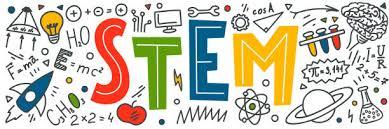 Attend STEM the Weeks of:5-McAlhany5-Riley5- Noil5-Eadon5-Wozniak7:55 - 8:408:55 - 9:409:55 - 10:4010:55 - 11:4011:55 - 12:404-Rickborn4-Hill4-Rickborn(Cavanaugh)4-Hill(Primus)4-Nelson(Breland)8:45 - 9:309:40 - 10:2511:55 - 12:4012:50 - 1:351:45 - 2:303-Nelson3-Dantzler3-Chassereau3-Varnadoe9:55 - 10:4010:50 - 11:3512:40 - 1:251:35 - 2:202-Davis2-Hollinshead2-Horne2-Britt2-Johnston7:55 - 8:408:50 - 9:359:45 - 10:3010:40 - 11:0512:00 - 12:201:25 - 2:101-Westbury1-Tarr1-Haton1-Fode1-Jamison8:00 - 8:408:50 - 9:309:40 - 10:2011:50 - 12:301:30 - 2:10PK-Addison (5th)K-Lewis(5th)K-Vail(4th)Crook(4th)K-Minus(3rd)K-Johnson(3rd)PK-Forest(2nd)Pallone(1st)Fludd(1st)1:00 - 1:301:40 - 2:108:00 - 8:3010:35 - 11:058:00 - 8:308:40 - 9:1012:35 - 1:0510:30 - 11:0011:10 - 11:405thAddison/Lewis8/3010/411/81/32/73/144/254thVail/Crook9/610/1111/151/102/143/215/23rdMinus/Johnson9/1310/1811/291/172/213/285/92ndForest9/2010/2512/61/242/284/45/161stPallone/Fludd9/2711/112/131/313/74/185/23